Publicado en Madrid el 30/11/2023 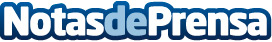 Grupo GN España ha duplicado su plantilla en dos años Es la empresa que ha creado más empleo en el sector óptico y audiológico en España después de la pandemia. La razón es que la multinacional danesa ha apostado por España como su sede de fabricación para Europa. Desde el año 2021, la filial de Grupo GN en España ha pasado de emplear a 90 personas a las 184 con las que cuenta su plantilla en la actualidadDatos de contacto:Javier BravoBravocomunicacion+34606411053Nota de prensa publicada en: https://www.notasdeprensa.es/grupo-gn-espana-ha-duplicado-su-plantilla-en Categorias: Nacional Madrid Emprendedores Recursos humanos Servicios médicos Actualidad Empresarial http://www.notasdeprensa.es